CURRÍCULUM VITAEDATOS PERSOAIS: 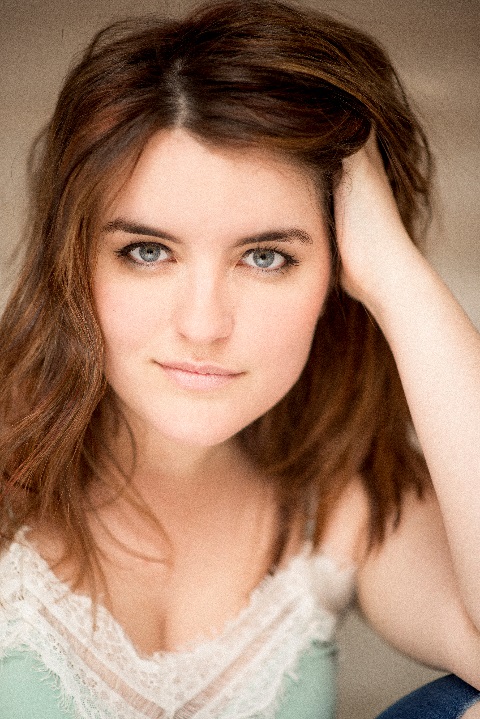 Nome: NereaApelidos: Portela CostaData de nacemento: 7/4/1993Idade: 24 anosNº de teléfono: 634376714Correo electrónico:nereaportelacosta@gmail.comFORMACIÓN:Máster de Interpretación ante a cámara en Central de Cine.Licenciada en Arte dramático pola ESAD de Galicia, especialidade de Interpretación Textual.EXPERIENCIA:Teatro:Magnani aperta. Personaxe: Petra. Actualmente.Una chica muy valiente. Teatro infantil. Xira por Italia. 2017Televisión:Centro médico. Capítulo: equis círculo leucemia. Personaxe: Alicia. 2018Centro médico. Capítulo: amor ciego. Personaxe: Sara. 2017Publicidade:Anuncio de televisións Samsung. 2016CURSOS:Cursando actualmente entrenamento actoral ante cámara con Álvaro Haro en Actores Madrid.Curso de entrenamento actoral dirixido por Secun de la Rosa en Actores Madrid. 2018Curso de entrenamento actoral ante cámara con Carmen Utrilla na Central de Cine. 2018Entrenamento actoral Proceso Susan Batson na Central de Cine con Arantxa de Juan. 2017Curso de entrenamento actoral ante cámara, con Juana Martínez en UNIR Escuela de actores. 2017Curso Ser o no ser ante la cámara, con Antonio Naharro na Central de Cine. 2017Curso La cualidad con Andrés Lima. 2016Curso de interpretación Afinando el instrumento, con Rubén Ochandiano. 2013Curso de interpretación Técnica Earl Gister, con Moisés Morales. 2009I Xornada de Dobraxe na ESAD de Galicia.Un ano na Escola Municipal de Teatro de Cangas do Morrazo.IDIOMAS:Galego: nivel nativo (lingua materna).Castelán: nivel nativo (lingua materna).Inglés: PET.Portugués: nivel básico.